CURRICULUM VITAE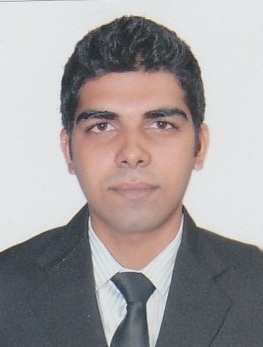 AHTIFE-MAIL ID: athif.116300@2freemail.com May I introduce myself working for High Street Cruises and Entertainment Private Limited in the capacity of CommisIII. By qualification I am graduate in Bachelors of Arts from IGNOU.I am confident that with knowledge & experience gain in the field of Hospitality, I can handle all duties entrusted to the entire satisfaction of my superior concerned.If my qualification & experience commensurate with your pre-requisite, I request you to kindly consider my application for a favourable status.Educational Qualification	   : GraduateBachelor of Arts from                                                                  IGNOU.Additional Qualification                    : Craftsmanship Course in Food Production &                                                                Patisserie from institute of Hotel Management,                                                                 Catering Technology, Alto Porvorim. In the year                                                                 2011.   : Office Management computer Course from    Digicom computer Education.APPRECIATION: Certificate of special Achievement from Al Houda Hotel & Tourism in recognition for                                                                 Outstanding services during ARAB AFRICAN &                                                                GCC SUMMIT held in 2013 and ARAB                                                                LEAGUE SUMMIT in 2014.INDUSTRIAL TRAINING1 month training at HOTEL FIDALGO, Panaji in food Production Department 5 month training at GOA MARRIOT RESORT & Spa, Panaji in food Production.WORK EXPERIENCEWorking for PULLMAN HOTELS AND RESORTS in UAE as COMMIS II in F&B Production Department since Jan’ 2015.•Support the Demi Chef de Partie or Commis I in the daily operation and work 
•Work according to the menu specifications by the Chef de Partie 
•Keep work area at all times in hygienic conditions according to the rules set by the hotel 
•Control food stock and food cost in his section 
•Prepare the daily mis-en-place and food production in different sections of the main kitchen or satellites 
•Follow the instructions and recommendations from the immediate Superiors to complete the daily tasks 
•Ensure the highest standards and consistent quality in the daily preparation and keep up to date with the new products, recipes and preparation techniques 
•Coordinate and participate with other sections of requirements, cleanliness, wastage and cost control.Worked for HIGHSTREET CRUISES & ENTERTAINMENT PRIVATE LIMITED as COMMIS III in F&B Production Department from Dec’ 2012 to Sep’13.•Support the Demi Chef de Partie or Commis I in the daily operation and work 
•Work according to the instructions of Superiors 
•Keep work area at all times in hygienic conditions according to the rules set by the hotel 
•Control food stock and food cost in his section 
•Prepare the daily mis-en-place and food production in different sections of the main kitchen or satellites 
•Follow the instructions and recommendations from the immediate Superiors to complete the daily tasks 
•Ensure the highest standards and consistent quality in the daily preparation 
•Coordinate and participate with other sections of requirements, cleanliness, wastage and cost controlProfile Date of Birth	               : 19.12.1991  Place of Birth	               : Panaji (Goa)Nationality	               : IndianMarital Status	               : SingleLanguages known		   : Beside English, I am well versed in Konkani,                                                                           Hindi, Marathi & Urdu.Visa				               : UAE Residence Visa 